Dear Parents/Carers,We are very excited to be launching a new reading strategy at West Lea School, as we aim to promote a love of reading and further develop pupil skills in becoming independent readers.Research shows that children and young people who routinely read independently and for pleasure find learning in all subjects much easier. Reading also supports their communication skills- whether that is through speech or by another system. At West Lea we will be using the ‘Little Wandle’ scheme to teach phonics and reading skills. Pupils will be reading a book at their reading level at school and we are asking for your support in encouraging your child to read at home too.To support children’s reading practise at home they will be bringing home the following: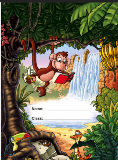 A reading record book that will be used to write the books assigned for that week and for parents/carers to provide feedback about their child’s reading or enjoyment of the book to the class team.Your child will be allocated an eBook on the Collins website. Please do use this resource to access a variety of books. The login can be found on the inside of the reading record book.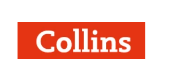 Your child will also receive a self-chosen reading for pleasure book.   This is a book that needs to be enjoyed with them, as it’s likely they won’t be able to read it themselves. This is an opportunity to expand their vocabulary and talk about what you can see in the book. This book is chosen by your child and may be a fiction or non-fiction book. 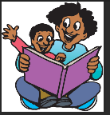 This half term we are looking forward to inviting parents to a reading workshop to share ideas about the teaching of reading skills. The workshop for parents/carers at Springfield campus will be on Monday 15th November. The sessions will be at 9.30-10.30am and 2.00-3.00pm. Thank you for your continued support, we look forward to seeing you at the reading workshops.Meridian staff team